Grönt kortBakgrundDet gröna kortet infördes till höstsäsongen 2016. Sen dess har det delats ut mer eller mindre flitigt i alla S:t Eriks-Cups-matcher upp till 15 år. Direkt från start var detta projekt intressant för SvFF och övriga distrikt. Västerbottens FF var först på att införa det gröna kortet redan år 2017 och sen 2020 har SvFF tagit över arbetet och idag delas det gröna kortet ut i samtliga 24 distrikt inom svensk fotboll. SyfteDet gröna kortet är ett Fair Play-projekt. I idrottsvärlden är vi bra på att bestraffa dåligt beteende. Gula/röda kort, 2 min utvisningar, avstängningar med mera. Tanken med det gröna kortet är i stället att premiera bra beteende. Gör vi det i unga år kan vi förhoppningsvis lära våra unga spelare att Fair Play är något bra och något vi vill ta med oss upp i åldrarna. Det är dessutom bra och önskvärt om vi kan skapa tillfällen för lag och ledare att diskutera Fair Play. Vi hoppas att frågor som ”Vem tycker ni är värda det gröna kortet och varför?”, ”Hur ska man bete sig för att få ett grönt kort?” och ”Vad är Fair Play” diskuteras inom lag och mellan ledare. Om man dessutom får med föräldrar och supporters i denna diskussion är det ännu bättre. Tips om utförandeMånga ledare anser att det är svårt att hinna med eller svårt att välja spelare i motståndarlaget. Därför har vi skickat med bl.a. följande tips:Fråga motståndarledaren innan matchen om det finns nån spelare dom tycker är värd ett grönt kort. Om inget märkvärdigt händer under matchen så kan du välja den spelaren. Låt en föräldragrupp välja spelare. Dom står ofta och tittar och har mer tid att lägga märke till motståndarnas spelare. UtfallVad gäller själva utdelandet av kortet så vet vi att de flesta lag, ledare och klubbar gillar idén och delar oftast ut det gröna kortet. Vi vet också att det ända sen start har funnits ledare och lag som inte gillat idén och inte delat ut kortet. Kanske/troligen har procenten lag som delar ut kortet minskat något med åren. Det har dock aldrig varit obligatoriskt att dela ut korten, och med tanke på hur många samtal och förfrågningar vi får om korten så vet vi att många uppskattar idén. Den kritik som kommer handlar ofta om att det är svårt att välja. Inte sällan går kortet till motståndarens bästa spelare, eller en målvakt som släppt in många mål. En av orsakerna till detta kan vara att det är svårt att välja – alla spelare på planen har betett sig schysst. Så är ju ofta fallet i dessa årskullar. Det är svårt för oss på StFF att avgöra om de samtal vi hoppas få till verkligen sker. Diskuterar lagen Fair Play? Tycker barnen lika? Får man med föräldrar i samtalen? Får vi några ändrade attityder ute på och kring planerna tack vare detta? Kommer spelarna ta med sig det upp i åldrarna? FrågeställningarVad tror ni om det gröna kortets framtid? Ska vi fortsätta som vi gör eller ska vi utöka årskullar där det delas ut? Finns den nån rimlighet i att dela ut det gröna kortet i äldre tonåren, kanske till och med i seniormatcher? Ska domaren dela ut gröna kort efter matchen? Hur tror ni det skulle fungera, hur många domare skulle ta ansvaret? Behövs nya riktlinjer, uppdaterade kriterier för vad vi ska leta efter när vi delar ut det gröna kortet? Det vi med säkerhet vet är att många spelare som får ett grönt kort blir glada och stolta, alldeles oavsett anledning till varför man fått det. Bara en sån sak… / StFF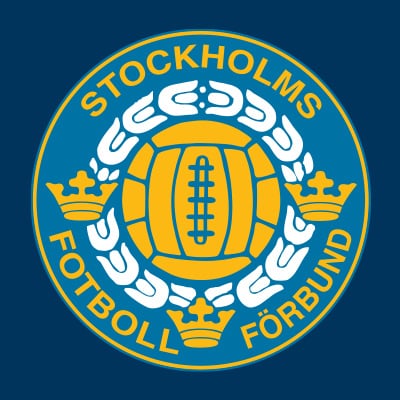 